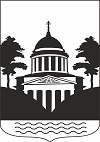 Российская ФедерацияНовгородская областьДУМА ЛЮБЫТИНСКОГО МУНИЦИПАЛЬНОГО РАЙОНАО внесении дополнений в прогнозный план (программу) приватизации муниципального имущества Любытинского муниципального района на 2017-2019 годыПринято Думой муниципального района 27.09.2018 года                 Дума  муниципального районаРЕШИЛА:	1. Внести в прогнозный план (программу) приватизации муниципального имущества Любытинского муниципального района на 2017-2019 годы, утвержденный решением Думы района от 19.08.2016 года №86 следующие дополнения:	1.1 дополнить прогнозный план (программу) пунктом 32, следующего содержания:Председатель Думымуниципального района       В.Н.Иванов 27.09.2018№ 251Глава муниципального района        А.А.Устинов№ п/пНаименование имуществаМесто нахождение имущества12332RENO LOGAN, легковой седан, год изготовления 2012, цвет кузова белый, ПТС 77 НН 848360 Новгородская область, Любытинский район, п. Любытино, ул. Советов